Lesson 13: Cube RootsLet’s compare cube roots.13.1: True or False: CubedDecide if each statement is true or false.13.2: Cube Root ValuesWhat two whole numbers does each cube root lie between? Be prepared to explain your reasoning.13.3: Solutions on a Number LineThe numbers , , and  are positive, and: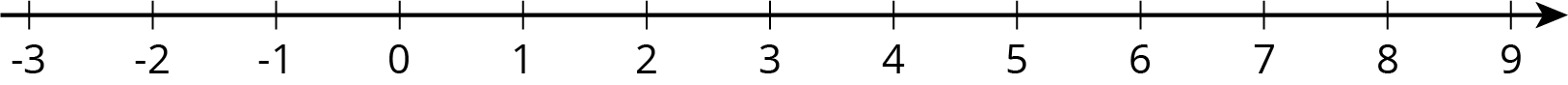 Plot , , and  on the number line. Be prepared to share your reasoning with the class.Plot  on the number line.Are you ready for more?Diego knows that  and that . He says that this means the following are all true:Is he correct? Explain how you know.Lesson 13 SummaryRemember that square roots of whole numbers are defined as side lengths of squares. For example,  is the side length of a square whose area is 17. We define cube roots similarly, but using cubes instead of squares. The number , pronounced “the cube root of 17,” is the edge length of a cube which has a volume of 17.We can approximate the values of cube roots by observing the whole numbers around it and remembering the relationship between cube roots and cubes. For example,  is between 2 and 3 since  and , and 20 is between 8 and 27. Similarly, since 100 is between  and , we know  is between 4 and 5. Many calculators have a cube root function which can be used to approximate the value of a cube root more precisely. Using our numbers from before, a calculator will show that  and that .Also like square roots, most cube roots of whole numbers are irrational. The only time the cube root of a number is a whole number is when the original number is a perfect cube.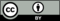 © CC BY Open Up Resources. Adaptations CC BY IM.